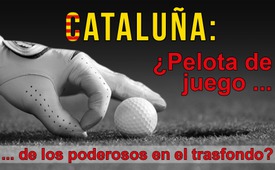 Cataluña: ¿Pelota de juego de los poderosos en el trasfondo?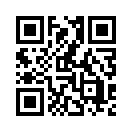 ¿Está España amenazando con desintegrarse? Cataluña, una de las 17 comunidades autónomas de España, está retumbando. La Generalitat de Catalunya, bajo la presidencia del primer ministro Carles Puigdemont, organizó un referéndum sobre la independencia de Cataluña, que se celebró en condiciones controvertidas el 1 de octubre de 2017. La situación es confusa y compleja. Esta emisión no pretende dar una respuesta definitiva, sino más bien acercarse a algunos puntos de vista.Cataluña, una de las 17 comunidades autónomas de España, está retumbando. España amenaza con desintegrarse. En Cataluña existe un movimiento independentista influyente que trabaja hacia un desprendimiento de España. La Generalitat de Catalunya, bajo la presidencia del primer ministro Carles Puigdemont, organizó un referéndum sobre la independencia de Cataluña, que se celebró en condiciones controvertidas el 1 de octubre de 2017. Los medios de comunicación informaron sobre las masas de personas con banderas catalanas y sobre la violencia de la policía nacional y la &quot;Guardia Civil&quot;, una fuerza de policía militar que está bajo la autoridad del Ministerio del Interior y del Ministerio de Defensa. Según el gobierno catalán, el número de heridos por la policía ha aumentado a más de 840.
Pero la situación es confusa y compleja. Es notable que no hay un reportaje uniforme, ni siquiera en los medios de comunicación tradicionales. Por ejemplo, el &quot;Süddeutsche Zeitung&quot; informó el 3 de octubre que la prensa internacional culpó al primer ministro español Mariano Rajoy por la escalada del conflicto. Por otra parte, el &quot;World Socialist Web Site&quot; de izquierdas, ofrece ejemplos de cómo los columnistas de periódicos destacados elogian al gobierno español como modelo de democracia y estado de derecho.
El filósofo alemán Friedrich Nietzsche escribió la siguiente frase:&quot;Sólo hay una visión de perspectiva.&quot; De esta manera, en esta emisión no se puede dar ninguna respuesta definitiva, sino que más bien se deben considerar algunos puntos de vista más detalladamente en lo siguiente:

1. ¿Quién o qué habla a favor de la independencia de Cataluña? 
El movimiento independentista catalán basa su posición en el &quot;derecho de autodeterminación de los pueblos&quot;. Afirma que un pueblo tiene derecho a decidir libremente sobre su estatuto político, su forma de gobierno y su estado. Tras la controvertida votación, las autoridades catalanas reportaron una participación del 42,3% y alrededor del 90% de los votantes votaron a favor de la independencia. Según el &quot;Süddeutsche Zeitung&quot;, los catalanes están firmemente convencidos de que podrán hacer frente a una mejor situación económica sin las otras regiones más pobres -como un nuevo miembro de la UE, como quiere el gabinete de Puigdemont, pero también fuera de la UE. Una parte considerable de los medios de comunicación alternativos apoyan la independencia de Cataluña. Mientras que la UE no quiere apoyar a Cataluña en la lucha por la independencia, el portavoz del Departamento de Estado norteamericano aseguró el 13 de septiembre que el gobierno estadounidense &quot;cooperará con cualquier gobierno o institución&quot; que surja del referéndum de independencia. En este contexto, cabe destacar que las &quot;Fundaciones Sociedad Abierta&quot; del multimillonario George Soros, según documentos internos, financiaron en 2014 las entidades que trabajan por la independencia de Cataluña. George Soros es conocido por financiar revoluciones de color y derrocar gobiernos.
El presidente de la Generalitat de Catalunya, Carles Puigdemont, se dirigió el 10 de octubre al Parlamento regional para hablar de las consecuencias del referéndum sobre la independencia y declarar la independencia de Cataluña.
2) ¿Quién o qué argumenta en contra de la independencia de Cataluña?
El Gobierno español, bajo la autoridad del Primer Ministro Mariano Rajoy y del Jefe de Estado español, el Rey Felipe VI se oponen claramente a la independencia de Cataluña. Afirman tener al Tribunal Constitucional de su parte. Esto significa que una comunidad autónoma no puede celebrar unilateralmente un referéndum en virtud de la Constitución para decidir sobre su pertenencia a España.
La sociedad catalana está profundamente dividida en cuanto a la cuestión de la independencia. Según &quot;Spiegel Online&quot; del 5 de octubre, desde 2006 no ha habido una sola mayoría de votos a favor de la secesión de España. Es dudoso que el 90 % de las autorizaciones concedidas el 1 de octubre reflejen las verdaderas circunstancias de la población. 
Si bien los medios de comunicación bien establecidos no excluyen categóricamente la total independencia de Cataluña, ésta debe ser &quot;pacífica&quot; y fruto de conversaciones que tengan en cuenta todos los intereses y las graves consecuencias de tal acción.
El politólogo alemán Josef Janning, jefe del grupo de reflexión &quot;Consejo Europeo de Relaciones Exteriores&quot; en Berlín, señala que los movimientos separatistas son siempre un problema para la UE y que los efectos de imitación podrían debilitar masivamente a la UE.
Algunos medios alternativos también opinan que la división de una alianza internacional por grupos étnicos causaría grandes problemas, dijo el ex político del SPD Albrecht Müller, por ejemplo. Esto es evidente en el caso de la antigua Yugoslavia. 
El politólogo ruso Sergei Chenkin compara la secesión de Cataluña con el colapso de la Unión Soviética: &quot;Para millones de ciudadanos soviéticos, el colapso significó dolor y decepción.” El blog alternativo de autor &quot;El Mundo Libre&quot; destaca que Cataluña ya tiene un grado de autonomía extraordinario. La Comunidad goza de una enorme independencia respecto a Madrid, tanto en términos administrativos como legislativos. Se entiende casi como una nación propia. Esta situación es casi única en Europa. En contraste con la península de Crimea, que estaba torturada por el entonces nuevo gobierno de golpe ucraniano, no se puede hablar de una tutela desde Madrid, según &quot;Die Freie Welt&quot;.
3) ¿Quién más podría estar interesado en la independencia de Cataluña?
El periodista de investigación Tony Cartalucci ha investigado lo que una Cataluña independiente querría operar en la política. Los políticos catalanes a favor de la independencia apoyarían decididamente la pertenencia catalana a la OTAN. Algunos políticos catalanes dicen que ya han empezado a simular planes para la integración de Cataluña en la OTAN.
Según Cartalucci, no sólo desde Yugoslavia la OTAN y los militares norteamericanos eran conocidos como amigos de pequeños estados independientes. En Kosovo, por ejemplo, la segunda base militar estadounidense más grande de Europa se estableció en 1999, poco después de que terminara el bombardeo de Yugoslavia por parte de la OTAN.
La OTAN sin duda acogería con agrado una Cataluña independiente, porque aportaría una nueva figura al tablero de ajedrez, ampliaría sus capacidades militares y también contribuiría a las guerras globales ilegales, según Cartalucci. Un documento escrito en 2014 por el Consejo Atlántico, financiado por la OTAN, afirma que Cataluña está bien posicionada como una pequeña potencia naval con excelentes puertos en Barcelona y Tarragona.  
Hasta ahora sólo hay tres perspectivas posibles sobre los intentos independentistas de Cataluña. Una cosa parece clara: los frentes son más duros que nunca y algunos medios de comunicación alternativos y establecidos hablan de una posible guerra civil. 
En este punto, tenemos que hacernos la pregunta tan esperada:&quot;Cui Bono&quot; - &quot;¿Quién se beneficia de una separación de Cataluña a una guerra civil y un debilitamiento de Europa? Ya no es un secreto que las potencias mundiales como los Estados Unidos, por ejemplo, están aprovechando el principio de divide et impera. Pueblos enteros como la antigua Yugoslavia, Irak, Libia, Siria, etc. -incluso continentes enteros como Europa- deben sumirse en el caos y desestabilizarse, para convertirse en rescatadores y asegurar y desarrollar aún más su propia supremacía militar y económica. Manténgase atento a este camino, ya sea en el conflicto de Cataluña o en otros conflictos globales.
Tony Cartalucci concluye:&quot;Una vez más, los intereses comprensibles de una población se han convertido en un peón de la política y de los poderosos en el fondo, abusando de los deseos de la gente y usándolos para sus propios propósitos.”de dd.Fuentes:http://www.freiewelt.net/reportage/gespaltene-bevoelkerung-die-zwei-gesichter-kataloniens-10072297/
https://de.wikipedia.org/wiki/Katalonien
https://de.wikipedia.org/wiki/Unabh%C3%A4ngigkeitsreferendum_in_Katalonien_2017
http://www.sueddeutsche.de/politik/spanien-bereit-zur-naechsten-kraftprobe-1.3692615
http://www.sueddeutsche.de/politik/spanien-bereit-zur-naechsten-kraftprobe-1.3692615#redirectedFromLandingpage
https://de.wikipedia.org/wiki/Volksbefragung_%C3%BCber_die_politische_Zukunft_Kataloniens_2014#Gescheiterter_Versuch_.C3.BCber_Art._150_der_Verfassung
https://www.wsws.org/de/articles/2017/10/05/pers-o05.html
https://de.wikipedia.org/wiki/Friedrich_Nietzsche
https://de.wikipedia.org/wiki/Selbstbestimmungsrecht_der_V%C3%B6lker
https://deutsch.rt.com/nordamerika/57396-weisses-haus-mischt-eu-auf/
https://deutsche-wirtschafts-nachrichten.de/2017/10/04/eu-unabhaengiges-katalonien-wird-von-ezb-finanzierung-abgeschnitten/?utm_source=Das+t%C3%A4gliche+DWN+Telegramm&utm_campaign=92265d3b73-RSS_EMAIL_CAMPAIGN&utm_medium=email&utm_term=0_3752338fa9-92265d3b73-107138637
http://www.neopresse.com/europa/george-soros-finanziert-die-katalanische-unabhaengigkeit/
http://www.srf.ch/news/schweiz/forderung-nach-abspaltung-das-kleine-wunder-vom-jura
http://www.srf.ch/news/international/krise-in-spanien-regierungs-vertreter-entschuldigt-sich-vor-laufenden-kameras
http://www.spiegel.de/politik/ausland/katalonien-dieses-referendum-darf-keinen-erfolg-haben-kommentar-a-1171424.html
https://www.srf.ch/news/international/katalonien-frage-bruessel-kann-nur-zuschauen
http://www.nachdenkseiten.de/?p=40422
https://de.sputniknews.com/politik/20171002317682469-kataloniens-abspaltung-wie-zerfall-der-udssr-experte/
http://www.neopresse.com/europa/katalonien-unabhaengigkeit-im-sinne-der-nato/
https://de.sputniknews.com/panorama/20160329308791920-camp-bondsteel-kosovo/Esto también podría interesarle:---Kla.TV – Las otras noticias ... libre – independiente – no censurada ...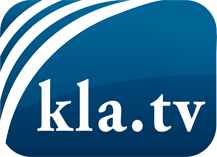 lo que los medios de comunicación no deberían omitir ...poco escuchado – del pueblo para el pueblo ...cada viernes emisiones a las 19:45 horas en www.kla.tv/es¡Vale la pena seguir adelante!Para obtener una suscripción gratuita con noticias mensuales
por correo electrónico, suscríbase a: www.kla.tv/abo-esAviso de seguridad:Lamentablemente, las voces discrepantes siguen siendo censuradas y reprimidas. Mientras no informemos según los intereses e ideologías de la prensa del sistema, debemos esperar siempre que se busquen pretextos para bloquear o perjudicar a Kla.TV.Por lo tanto, ¡conéctese hoy con independencia de Internet!
Haga clic aquí: www.kla.tv/vernetzung&lang=esLicencia:    Licencia Creative Commons con atribución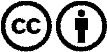 ¡Se desea la distribución y reprocesamiento con atribución! Sin embargo, el material no puede presentarse fuera de contexto.
Con las instituciones financiadas con dinero público está prohibido el uso sin consulta.Las infracciones pueden ser perseguidas.